Tytuł postępowania: Zakup dekoracji i ozdób świątecznych do domu dla matek z małoletnimi dziećmi i kobiet w ciąży w InowrocławiuCzęść 2: Ozdoby świątecznePrzykładowe zdjęcie/rysunekProdukt Opis minimalnych wymaganych parametrówIlośćOpis oferowanego produktuCena jedn.  nettoVAT(%)Cena jedn. bruttoŁącznie brutto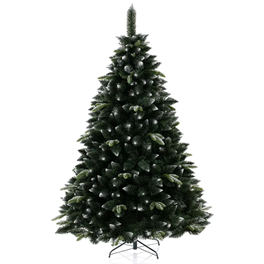 Sztuczna choinka sosnawysokość całkowita: 180-190 cmstojak:	metalowykolor: zielony.5 szt.Producent:Model:Opis parametrów technicznych: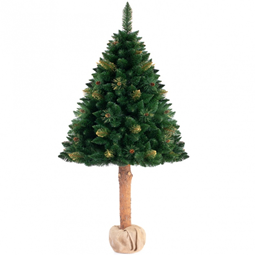 Choinka na pniu wysokość całkowita: 170-180 cm, gęste wysokogatunkowe gałęziekolor: zielonychoinka umieszczona w donicy otulonej jutowym workiem.6 szt. Producent:Model:Opis parametrów technicznych: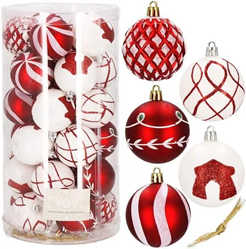 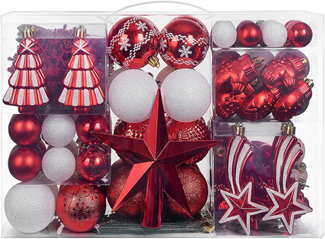 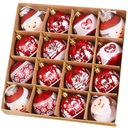 Bombki choinkowe zestaw 30 szt. Czerwone, białe, srebrne, kolorowe z tworzywa sztucznego, z zawieszką, plastikowe nietłukące.35 zestawówProducent:Model:Opis parametrów technicznych: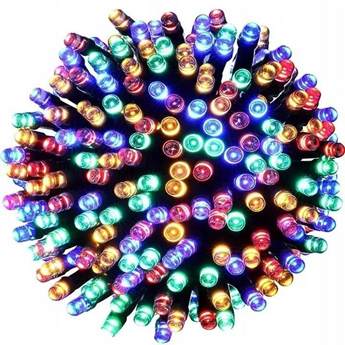 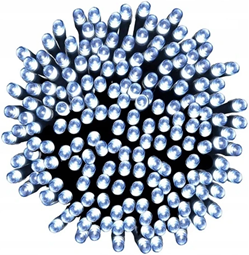 Lampki choinkoweLampki choinkowe 300 LED, kontroler 
z 8 trybami świeceniakolor: biały zimny 5szt. / wielokolorowe 6 szt.11 szt. Producent:Model:Opis parametrów technicznych:Łączna wartość ogółem brutto (zł)